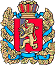 Администрация Шапкинского сельсоветаЕнисейского районаКрасноярского краяПОСТАНОВЛЕНИЕ20.09.2022г.        		                      п. Шапкино                                        	         № 54-пОб отмене Постановления №43-п от 23.07.2022г. «О присвоении статуса единой теплоснабжающей организации на территории Шапкинского сельсовета Енисейского района Красноярского края»На основании заявления ООО «Енисейэнергоком» от 07.09.22г., Устава Шапкинского сельсовета, ПОСТАНОВЛЯЮ:Отменить постановление администрации №43-п от 23.07.2022г. «О присвоении статуса единой теплоснабжающей организации на территории Шапкинского сельсовета Енисейского района Красноярского края».Настоящее Постановление подлежит размещению на информационном сайте Администрации Шапкинского сельсовета в сети «Интернет». Контроль за исполнением Постановления возложить на заместителя Главы Администрации Шапкинского сельсовета Наконечную Н.А. Постановление вступает в силу со дня подписания.И. о Главы сельсовета                                                                    Наконечная Н.А.